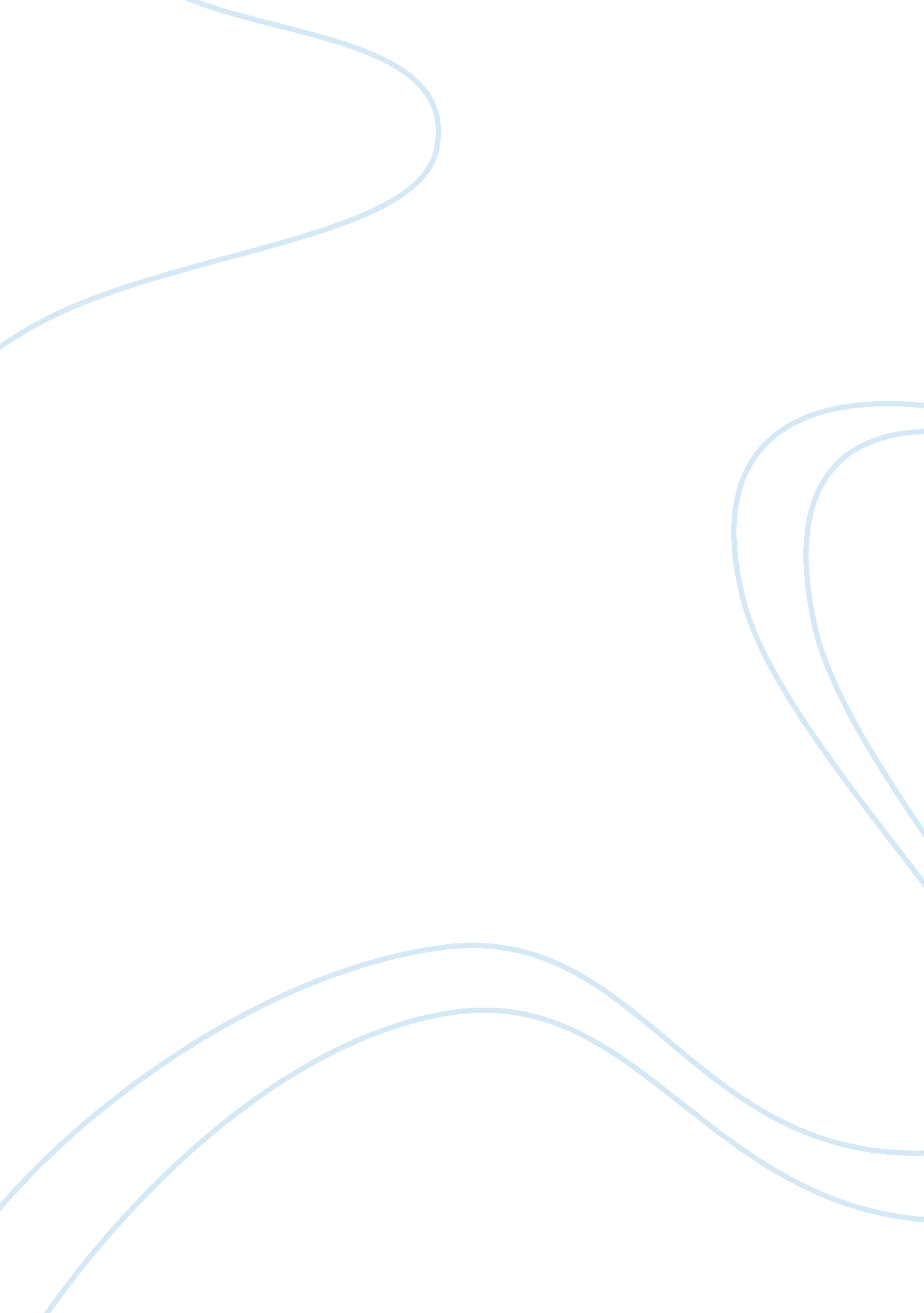 Criminal lawLaw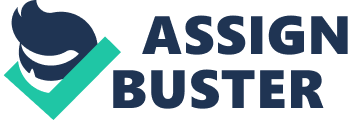 Criminal Law Law: Criminal Law In any social context, there must be the existence of a legal framework on which the laws and rules of society are enforced. Criminal law is a structure that is present to enforce all legal acts by condemning the acts of criminal offenders for some time in a bid to control the actions of people in society. The time served or handed out must be within the limits of the law present in the region. It is there to regulate or impose the social conduct of all free individuals in a society. Criminal law is more inclined on the punishment of individuals who do not conform to society’s rules and regulations. For criminal law to be effective there is the need for proof for some of the social ills that take place in society. It is these justifications that enable criminal law to make some of the rules that society prescribes to on a regular basis (Samaha, 2013). 
For criminal law to be successful there must the presence of a relationship between all agents of the criminal justice system. This means that all branches responsible for the upholding of the law must share some common ground if the law is to be upheld and/or maintained. One of the common things that they share includes the responsibility by all branches. Law enforcement agencies are all responsible for the protection of people in society. Correctional facilities and the courts are there to ensure that offenders do not escape or get away with going against the law. Furthermore, all these branches share a commonality that involves punishment (Samaha, 2013). Law enforcement agencies are there to arrest offenders; correctional facilities are there to ensure that they are penalized and properly rehabilitated; while the court systems are there to ensure that the appropriate course of punishment for the offender is provided. These relationships all aid in the protection of the laws in society and the protection of the rights and privileges of all free people. 
Reference 
Samaha, J. (2013). Criminal law. London: SAGE. 